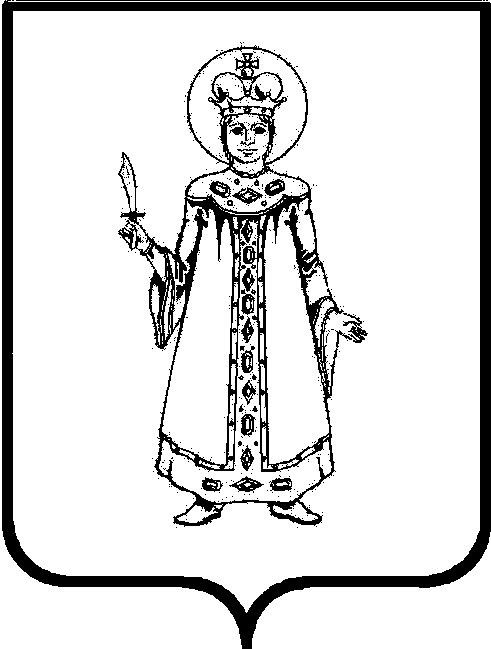 О внесении изменения в распоряжение Администрации района от 19.12.2019 №308 «Об утверждении Плана проведения плановых проверок физических лиц на 2020 год»В соответствии с поручением Правительства Российской Федерации от 18 марта 2020 г. № ММ-П36-1945, письмом Департамента имущественных и земельных отношений Ярославской области «» ИХ.28-2624/20 от 24.03.2020 и в связи с уточнением данныхИзложить План проведения плановых проверок физических лиц на 2020 год отделом муниципального контроля Администрации Угличского муниципального района, утвержденный  распоряжением Администрации района от 19.12.2019 №308, в новой редакции (прилагается).Контроль за исполнением настоящего распоряжения возложить на первого заместителя Главы Администрации района Задворнову О.В.Разместить настоящее распоряжение на официальном сайте Угличского муниципального района в разделе «Официально» и подразделе «Муниципальный контроль».Настоящее распоряжение вступает в силу с момента подписания.Глава района								     А.Г. КурицинУтвержденраспоряжением Администрации Угличскогомуниципального района от 19.12.2019 №308 (в редакцииот 10.04.2020 № 58)ПЛАНпроведения плановых проверок физических лиц на 2020 год 
отделом муниципального контроля Администрации Угличского муниципального района№ п/пФ.И.О. физического лицаАдрес местонахождения объекта проверкиКадастровый номер объекта проверкиПлощадь, кв.м.Цель проведения проверкиДата начала проведения проверкиСрок проведения проверки, рабочих днейФорма проведения проверки (документарная, выездная, документарная и выездная)1234567891Кореев Евгений АлександровичЯрославская область, Угличский район76:16:010601:16128000Муниципальный земельный контроль, статья 72 Земельного кодекса РФ от 25.10.2001 №136апрель20выездная2Моисеев Павел ВладимировичЯрославская область, Угличский район76:16:010701:22676:16:010701:28776:16:020501:14076:16:010701:18876:16:010701:25076:16:010701:24976:16:010701:28876:16:010701:28576:16:010701:25176:16:010701:24876:16:010701:28476:16:010701:22576:16:010701:22776:16:010701:28676:16:010701:28976:16:010701:18676:16:010701:18776:16:010701:21376:16:010701:25276:16:010701:21276:16:020501:1185000182306800036998793903000200441203657000706109075398525014812043375723000200024485840004314232 000Муниципальный земельный контроль, статья 72 Земельного кодекса РФ от 25.10.2001 №136май20выездная3Париченко Екатерина АлександровнаЯрославская область, Угличский район76:16:020501:12176:16:020501:15376:16:020501:8576:16:020501:30076:16:020501:1703200060500318007320047000Муниципальный земельный контроль, статья 72 Земельного кодекса РФ от 25.10.2001 №136июнь20выездная4БаркинАндрей ЕвгеньевичЯрославская область, Угличский район76:16:020601:55276:16:020601:55376:16:020601:55476:16:020601:55576:16:020601:55876:16:020601:57376:16:020601:57476:16:020601:5751400076112220002800072283165740874017Муниципальный земельный контроль, статья 72 Земельного кодекса РФ от 25.10.2001 №136июнь20выездная5Ярилов  Александр АлексеевичЯрославская область, Угличский район76:16:010601:16376:16:010601:16676:16:010601:16276:16:010601:16476:16:010601:1601931984000280006468184000Муниципальный земельный контроль, статья 72 Земельного кодекса РФ от 25.10.2001 №136июль20выездная6Филиппова Надежда АлександровнаЯрославская область, Угличский район76:16:010601:16528000Муниципальный земельный контроль, статья 72 Земельного кодекса РФ от 25.10.2001 №136июль20выездная7ГеталоЕгор АлександровичЯрославская область, Угличский район76:16:010601:1176:16:010601:12100000350000Муниципальный земельный контроль, статья 72 Земельного кодекса РФ от 25.10.2001 №136июль20выездная8Соловьева Галина Геннадьевна,Дворкин Владимир МихайловичПирогова Светлана Александровна,Пирогов Павел Александрович,Савинова Любовь ГеннадьевнаЯрославская область, Угличский район76:16:010301:1995402596Муниципальный земельный контроль, статья 72 Земельного кодекса РФ от 25.10.2001 №136июль20выездная9Коваленко Филипп МоисеевичЯрославская область, Угличский район76:16:020501:33576:16:020501:14876:16:020501:33376:16:020501:23576:16:020501:2361450088000130004100030000Муниципальный земельный контроль, статья 72 Земельного кодекса РФ от 25.10.2001 №136август20выездная10ТелоянМерабТенгизовичЯрославская область, Угличский район76:16:020501:14976:16:020501:15076:16:020501:151318003180031800Муниципальный земельный контроль, статья 72 Земельного кодекса РФ от 25.10.2001 №136август20выездная11Шереметьев Михаил НиколаевичЯрославская область, Угличский район76:16:010201:56376:16:010201:55876:16:010201:56276:16:010201:56976:16:010201:56776:16:010201:56876:16:010201:58976:16:010201:57976:16:010201:58076:16:010301:44076:16:010301:44276:16:010201:58376:16:010201:58476:16:010201:59076:16:010201:59176:16:010201:59276:16:010301:43876:16:010301:43926230032200188006710017000900004210020770019100236001030004582004680024000019300136800139500106300Муниципальный земельный контроль, статья 72 Земельного кодекса РФ от 25.10.2001 №136август20выездная12ПаючокНадежда МихайловнаЯрославская область, Угличский район76:16:020601:6176:16:020601:6276:16:020601:59476:16:020601:59576:16:020601:59676:16:020601:59776:16:020601:59876:16:020601:59976:16:020601:60076:16:020601:60176:16:020601:6021000016000045000200070002500080008000180002200024000Муниципальный земельный контроль, статья 72 Земельного кодекса РФ от 25.10.2001 №136сентябрь20выездная13Немолвенко Алексей БорисовичЯрославская область, Угличский район76:16:020601:59315000Муниципальный земельный контроль, статья 72 Земельного кодекса РФ от 25.10.2001 №136сентябрь20выездная14Нестеров Олег НиколаевичЯрославская область, Угличский район76:16:020601:55739766Муниципальный земельный контроль, статья 72 Земельного кодекса РФ от 25.10.2001 №136сентябрь20выездная15Дьячков Сергей СергеевичЯрославская область, Угличский район76:16:010801:1576:16:010801:1476:16:010801:13618003259497114000Муниципальный земельный контроль, статья 72 Земельного кодекса РФ от 25.10.2001 №136сентябрь20выездная16Красильников Игорь АлександровичЯрославская область, Угличский район76:16:010201:8958000Муниципальный земельный контроль, статья 72 Земельного кодекса РФ от 25.10.2001 №136сентябрь20выездная